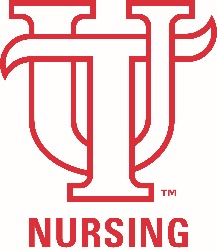 Clinical Contact Hours Attestation FormApplicant Name:  Clinical hours accepted from previous MSN and certificate programs:University: 	Dates Attended: Example:Course Name: Primary care of the adult 		Clinical Contact Hours:	 220 hoursCourse Name: 	Clinical Contact Hours:   Course Name: 	Clinical Contact Hours:   Course Name: 	Clinical Contact Hours:   Course Name: 	Clinical Contact Hours:   Course Name: 	Clinical Contact Hours:	 Course Name: 	Clinical Contact Hours:   Course Name: 	Clinical Contact Hours:	 TOTAL Clinical Contact Hours: Student Signature: Date: Program director/mentor/authorized nursing department representative signature from University identified above.Signature:  Date: Signature of UT DNP Program Director: Date: 